Publicado en  el 29/10/2014 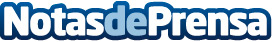 El beneficio del Grupo Red Eléctrica alcanza los 415 millones de euros en los nueve primeros meses del 2014 La inversión se eleva a 368 millones de euros, de los que un 94% se destinaron al desarrollo de la red de transporte en EspañaDatos de contacto:Red Eléctrica (REE)Nota de prensa publicada en: https://www.notasdeprensa.es/el-beneficio-del-grupo-red-electrica-alcanza_2 Categorias: Otras Industrias http://www.notasdeprensa.es